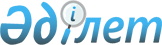 О внесении дополнения и изменений в некоторые решения Правительства Республики Казахстан по вопросам деятельности накопительных пенсионных фондов
					
			Утративший силу
			
			
		
					Постановление Правительства Республики Казахстан от 26 ноября 2002 года № 1258. Утратило силу постановлением Правительства Республики Казахстан от 7 июня 2012 года № 753      Сноска. Утратило силу постановлением Правительства РК от 07.06.2012 № 753 (вводится в действие по истечении двадцати одного календарного дня после первого официального опубликования).      В целях приведения некоторых решений Правительства Республики Казахстан в соответствии с Указом Президента Республики Казахстан от 17 мая 2002 года N 872 "Вопросы организации единой системы государственного регулирования финансового рынка Республики Казахстан" Правительство Республики Казахстан постановляет: 

      1. Внести в некоторые решения Правительства Республики Казахстан следующие дополнение и изменения: 

      1) в постановление Правительства Республики Казахстан  от 29 декабря 1995 года N 1894 "О реализации постановления Президента Республики Казахстан от 17 апреля 1995 г. N 2201" (САПП Республики Казахстан, 1995 г., N 41, ст. 515): 

      в перечне государственных органов (лицензиаров), уполномоченных выдавать лицензии на виды деятельности, подлежащие лицензированию, утвержденном указанным постановлением: 

      графу 3 строки, порядковый номер 21, дополнить абзацем следующего содержания: 

      "деятельность по привлечению пенсионных взносов и осуществлению пенсионных выплат"; 

      строку, порядковый номер 33, исключить; 

      2) (Подпункт 2 утратил силу - постановлением Правительства РК от 9 февраля 2005 г. N 124 ) 

      3) (Подпункт 3) утратил силу - N 356 от 14.04.2003 г.) 

      Сноска. В пункт 1 внесены изменения - постановлением Правительства РК от 14 апреля 2003 г. N 356 

            2. Настоящее постановление вступает в силу со дня подписания.       Премьер-Министр 

      Республики Казахстан 
					© 2012. РГП на ПХВ «Институт законодательства и правовой информации Республики Казахстан» Министерства юстиции Республики Казахстан
				